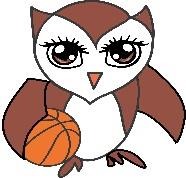 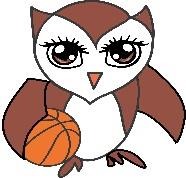 Milí rodiče, připravili jsme pro vás souhrn důležitých odkazů, které Vám a Vašemu dítěti mohou pomoci v otázkách souvisejících s nástupem do první třídy. ODKLAD POVINNÉ ŠKOLNÍ DOCHÁZKY O odkladu povinné školní docházky rozhoduje ředitel školy poté, co zákonný zástupce o odklad požádá písemně a doloží doporučující posouzení školního poradenského zařízení (PPP, SPC) a odborného lékaře nebo klinického psychologa. V případě, že si rodič není jistý, zda je jeho dítě dostatečně zralé na vstup do školy, obrací se na pedagogicko-psychologickou poradnu s žádostí o objednání se na vyšetření. PPP - Informace o vyšetření školní zralosti (průběh, způsob objednání, komu je vyšetření určeno):  http://www.ppp-ostrava.cz/vysetreni-skolni-zralosti-vrazeni-do-pripravne-tridy/ PPP – materiály pro rodiče ( Hry a cvičení vhodná pro předškoláky, sezení při psaní, úchop psacího náčiní, jak procvičovat grafomotoriku, hraním ke psaní):  http://www.ppp-ostrava.cz/co-mame-delat-kdyz-mame-doma-predskolaka-2/ V případě jakýchkoliv dotazů se můžete obrátit také přímo na nás, a to buď:na speciální pedagožku Mgr. Ivanu Dybalovou, kontakt:  ivana.dybalova@zsdvorskeho.eu nebo na školní psycholožku Mgr. Olhu Matiash, kontakt: olha.matiash@zsdvorskeho.eu  Těšíme se na viděnou ve škole!     